Modalités – Mode d’emploi de l’activité :Thème 3 – Sous Thème 1	Chapitre 3 – Hormones et procréation humaine	2nd Activité 2 - Contraception :Mise en situation :Certaines personnes désirent avoir un enfant et le peuvent. D’autres ne veulent pas d’enfants et d’autres encore le veulent mais rencontrent des difficultés à en concevoir un. Enfin, certains couples le peuvent mais ne le souhaitent pas à un moment donné. Pour cela, ces personnes vont avoir recours à des méthodes contraceptives : ensemble de méthodes qui empêchent la rencontre des gamètes.Problématique :Comment les méthodes contraceptives empêchent-elles la rencontre des gamètes ?Compétences travaillées :Extraire des informations, travailler au sein d’un groupe, communiquer dans un langage scientifique approprié, comprendre les responsabilités individuelle et collective en matière de santé.Matériel disponible :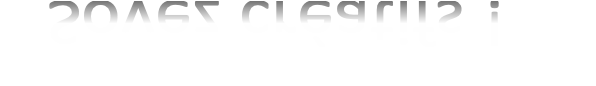 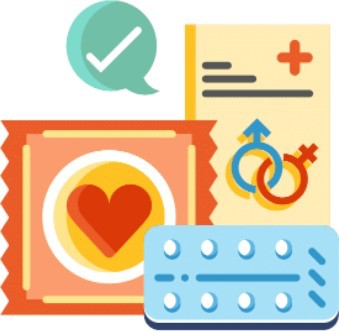 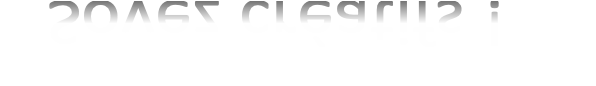 Une boite avec différents contraceptifs ainsi que leur notice d’utilisation.Des prospectus trouvés à l’infirmerie du lycée.Un ordinateur avec une connexion internet + logiciel Reproduction.Ressources :https://www.planning-familial.org/frhttps://www.choisirsacontraception.fr/https://www.onsexprime.fr/https://www.info-ist.fr/index.htmlhttps://www.filsantejeunes.com/ThèmeCorps humain et santéSous-thèmeProcréation et sexualité humaineChapitreHormones et procréation humainePlace dans la progressionLes chapitres corps humain : de la fécondation à la puberté ainsi que cerveau, plaisir et sexualité ont déjà été abordés. Les notions sur le fonctionnement de l’appareil reproducteur sont connues.Notions à construireExtrait du BO :« La connaissance de plus en plus précise des hormones naturelles endogènes contrôlant les fonctions de reproduction humaine a permis progressivement la mise au point de molécules de synthèse exogènes qui leurrent ce système et permettent une maîtrise de la procréation, avec de moins en moins d’effets secondaires.Chez la femme et chez l’homme, ces molécules de synthèse sont utilisées dans la contraception régulière « la pilule », la contraception d’urgence féminine, les hormones contragestives dans le cadre de l’interruption volontaire de grossesse (IVG) médicamenteuse, ainsi que la contraception hormonale masculine.D’autres modes de contraception existent chez l’homme et la femme ; certains permettent de se protéger des infections sexuellement transmissibles (IST) et d’éviter leur propagation. »CapacitésUtiliser un logiciel et mettre en œuvre une pratique documentaire pour expliquer le mode d’action des molécules exogènes agissant comme des « leurres ».Extraire et exploiter des données pour relier la prévention contre les IST à la vaccination ou l’utilisation du préservatif.Montrer les applications biotechnologiques découlant des connaissances scientifiques.LimitesLes élèves n’ont pas à étudier les hormones contragestives au cours de cette activité. Nous ferons émerger un questionnement en lien avec cette notion pour en rediscuter lors du prochain cours.DéroulementEn amont nous nous chargeons de préparer la boite de contraceptifs, de récupérer les prospectus auprès de l’infirmière. Au choix, il est possible de définir des groupes pour favoriser la mixité et que les élèves puissent échanger entre eux. Pour ma part j’avais préparé une boite dans laquelle j’avais écrit les différents contraceptifs, l’élève venait tirer au sort le papier pour savoir dans quel groupe il serait. Cela a bien fonctionné et à favoriser les échanges.La séance a duré 1h30 en classe puis la semaine suivante ils sont passés à l’oral.Ils étaient libres de présenter leur travail de la manière qu’ils souhaitaient. La majorité d’entre eux avaient prévu un PowerPoint et ont présenté le moyen contraceptif attribué présent dans la boite.RemarquesLa présentation orale s’est déroulée sans les notes des élèves. Nous avons essentiellement travaillé sur la posture. Les notions ont été reprises par la suite et cela nous a permis de faire la transition avec la séance suivante sur les IST puis sur la PMA.